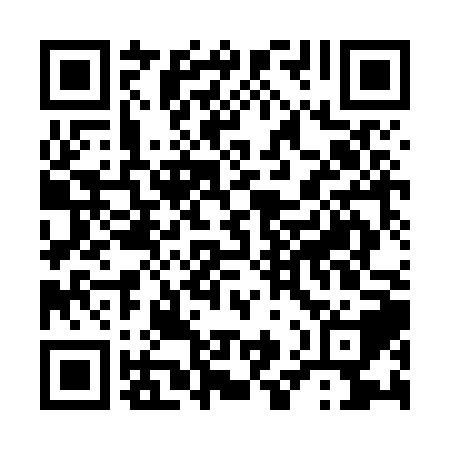 Ramadan times for Kandero, PakistanMon 11 Mar 2024 - Wed 10 Apr 2024High Latitude Method: Angle Based RulePrayer Calculation Method: University of Islamic SciencesAsar Calculation Method: ShafiPrayer times provided by https://www.salahtimes.comDateDayFajrSuhurSunriseDhuhrAsrIftarMaghribIsha11Mon5:195:196:3612:333:566:296:297:4612Tue5:185:186:3512:323:576:306:307:4713Wed5:175:176:3412:323:576:316:317:4814Thu5:165:166:3312:323:576:316:317:4815Fri5:155:156:3212:323:576:326:327:4916Sat5:145:146:3112:313:576:326:327:4917Sun5:135:136:3012:313:576:336:337:5018Mon5:125:126:2912:313:576:336:337:5019Tue5:105:106:2812:303:576:346:347:5120Wed5:095:096:2712:303:576:346:347:5121Thu5:085:086:2512:303:576:356:357:5222Fri5:075:076:2412:303:576:356:357:5223Sat5:065:066:2312:293:576:366:367:5324Sun5:055:056:2212:293:576:366:367:5425Mon5:045:046:2112:293:576:376:377:5426Tue5:025:026:2012:283:576:376:377:5527Wed5:015:016:1912:283:576:386:387:5528Thu5:005:006:1812:283:576:386:387:5629Fri4:594:596:1712:273:566:396:397:5630Sat4:584:586:1612:273:566:396:397:5731Sun4:564:566:1412:273:566:406:407:581Mon4:554:556:1312:273:566:406:407:582Tue4:544:546:1212:263:566:406:407:593Wed4:534:536:1112:263:566:416:417:594Thu4:524:526:1012:263:566:416:418:005Fri4:504:506:0912:253:566:426:428:016Sat4:494:496:0812:253:556:426:428:017Sun4:484:486:0712:253:556:436:438:028Mon4:474:476:0612:253:556:436:438:039Tue4:464:466:0512:243:556:446:448:0310Wed4:454:456:0412:243:556:446:448:04